Ces résultats sont publiés par la Fédération Francaise de Tennis de table sous réserve d'homologation
par la commission sportive compétente - ©FFTT-2005Poule ARésultats - Départ. 1 Ph 1DivisionsOrganismesPoule APoule BAutres rencontresCltEquipePtsJouéVicNulDefFf/PPGPP1AS DOMATS TT 3186600082262ES TT APPOIGNY 5166501072363PPC AVALLONNAIS 312630305751-AS DOMATS TT 412630307038-AS GAZ AUXERRE 4126303048606US JOIGNY 386105023857AUGY 166006026828000Le nombre de connexions aux résultats détaillés est limité à 50 accès par club et par mois.
L'accès au détail des feuilles de rencontres sera décompté des 50 accès SPIDPoule B - tour n° 1 - du 30/09/17 - (brûlage n° 1)Poule B - tour n° 1 - du 30/09/17 - (brûlage n° 1)Poule B - tour n° 1 - du 30/09/17 - (brûlage n° 1)Poule B - tour n° 1 - du 30/09/17 - (brûlage n° 1)Poule B - tour n° 1 - du 30/09/17 - (brûlage n° 1)Poule B - tour n° 1 - du 30/09/17 - (brûlage n° 1)AUGY 1- ExemptES TT APPOIGNY 5- PPC AVALLONNAIS 3108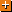 AS GAZ AUXERRE 4- US JOIGNY 3153AS DOMATS TT 3- AS DOMATS TT 4108Poule B - tour n° 2 - du 07/10/17 - (brûlage n° 2)Poule B - tour n° 2 - du 07/10/17 - (brûlage n° 2)Poule B - tour n° 2 - du 07/10/17 - (brûlage n° 2)Poule B - tour n° 2 - du 07/10/17 - (brûlage n° 2)Poule B - tour n° 2 - du 07/10/17 - (brûlage n° 2)Poule B - tour n° 2 - du 07/10/17 - (brûlage n° 2)PPC AVALLONNAIS 3- AUGY 1126US JOIGNY 3- ES TT APPOIGNY 5414AS DOMATS TT 4- AS GAZ AUXERRE 4171Exempt- AS DOMATS TT 3Poule B - tour n° 3 - du 21/10/17 - (brûlage n° 3)Poule B - tour n° 3 - du 21/10/17 - (brûlage n° 3)Poule B - tour n° 3 - du 21/10/17 - (brûlage n° 3)Poule B - tour n° 3 - du 21/10/17 - (brûlage n° 3)Poule B - tour n° 3 - du 21/10/17 - (brûlage n° 3)Poule B - tour n° 3 - du 21/10/17 - (brûlage n° 3)AUGY 1- US JOIGNY 3810ES TT APPOIGNY 5- AS DOMATS TT 4108AS GAZ AUXERRE 4- AS DOMATS TT 3414Exempt- PPC AVALLONNAIS 3Poule B - tour n° 4 - du 04/11/17 - (brûlage n° 4)Poule B - tour n° 4 - du 04/11/17 - (brûlage n° 4)Poule B - tour n° 4 - du 04/11/17 - (brûlage n° 4)Poule B - tour n° 4 - du 04/11/17 - (brûlage n° 4)Poule B - tour n° 4 - du 04/11/17 - (brûlage n° 4)Poule B - tour n° 4 - du 04/11/17 - (brûlage n° 4)AS DOMATS TT 4- AUGY 1144AS DOMATS TT 3- ES TT APPOIGNY 5144AS GAZ AUXERRE 4- ExemptUS JOIGNY 3- PPC AVALLONNAIS 3216Poule B - tour n° 5 - du 18/11/17 - (brûlage n° 5)Poule B - tour n° 5 - du 18/11/17 - (brûlage n° 5)Poule B - tour n° 5 - du 18/11/17 - (brûlage n° 5)Poule B - tour n° 5 - du 18/11/17 - (brûlage n° 5)Poule B - tour n° 5 - du 18/11/17 - (brûlage n° 5)Poule B - tour n° 5 - du 18/11/17 - (brûlage n° 5)AUGY 1- AS DOMATS TT 3315ES TT APPOIGNY 5- AS GAZ AUXERRE 4171PPC AVALLONNAIS 3- AS DOMATS TT 4108Exempt- US JOIGNY 3Poule B - tour n° 6 - du 25/11/17 - (brûlage n° 6)Poule B - tour n° 6 - du 25/11/17 - (brûlage n° 6)Poule B - tour n° 6 - du 25/11/17 - (brûlage n° 6)Poule B - tour n° 6 - du 25/11/17 - (brûlage n° 6)Poule B - tour n° 6 - du 25/11/17 - (brûlage n° 6)Poule B - tour n° 6 - du 25/11/17 - (brûlage n° 6)AS GAZ AUXERRE 4- AUGY 1144ES TT APPOIGNY 5- ExemptAS DOMATS TT 3- PPC AVALLONNAIS 3126AS DOMATS TT 4- US JOIGNY 3153Poule B - tour n° 7 - du 09/12/17 - (brûlage n° 7)Poule B - tour n° 7 - du 09/12/17 - (brûlage n° 7)Poule B - tour n° 7 - du 09/12/17 - (brûlage n° 7)Poule B - tour n° 7 - du 09/12/17 - (brûlage n° 7)Poule B - tour n° 7 - du 09/12/17 - (brûlage n° 7)Poule B - tour n° 7 - du 09/12/17 - (brûlage n° 7)AUGY 1- ES TT APPOIGNY 5117PPC AVALLONNAIS 3- AS GAZ AUXERRE 4513US JOIGNY 3- AS DOMATS TT 3117Exempt- AS DOMATS TT 4CltEquipePtsJouéVicNulDefFf/PPGPP1ES FLORENTINOIS 1186600090182AVENIR DE PARON 2156411070383AS GAZ AUXERRE 5146402067414ES TT APPOIGNY 6126303052565AS VILL GUYARD 3116213048606ES TT APPOIGNY 786105030787AS VILL GUYARD 26600602187